Sequência didática 2Unidade temáticaO circo chegou!ObjetivosIdentificar os elementos do circo apresentados na canção “O circo já chegou”, composta por Vanessa Alves e Maurício Gaetani.Identificar outros elementos do circo além daqueles apresentados na canção.Habilidade da BNCC – 3a versão(EF15AR25) Conhecer e valorizar o patrimônio cultural, material e imaterial, de culturas diversas, em especial a brasileira, incluindo-se suas matrizes indígenas, africanas e europeias, de diferentes épocas, favorecendo a construção de vocabulário e repertório relativos às diferentes linguagens artísticas.Gestão de sala de aulaEstudantes organizados em círculo para ouvir e conversar sobre a canção. Número de aulas estimado1 aula de 50 minutos.AULA 1Conteúdo específicoApresentação da canção “O circo já chegou” e conversa sobre os elementos do circo.Recursos didáticosLousa e giz para registrar as contribuições dos estudantes.Áudio ou vídeo com a canção “O circo já chegou”.EncaminhamentoOrganize os estudantes em círculo.Diga-lhes que será reproduzida uma canção que apresenta coisas e artistas que existem nos circos. Oriente-os a ouvir com atenção para depois identificar esses elementos.Reproduza a canção ou exiba o vídeo da canção “O circo já chegou”. Essa canção ou o vídeo mostrando artistas circenses desempenhando seus números podem ser encontrados na internet. Certifique-se de que os estudantes estão atentos. Reproduza a canção ou mostre o vídeo pela segunda vez, para que os estudantes tenham outra oportunidade de identificar os elementos.Solicite aos estudantes que compartilhem com os colegas o que retiveram da canção ou do vídeo. Anote suas contribuições na lousa.Converse com os estudantes sobre cada um dos elementos identificados por eles. Solucione suas possíveis dúvidas e complemente as informações, caso eles não identifiquem algum(ns) elemento(s) na canção. Pergunte-lhes quais dos elementos transcritos na lousa eles já presenciaram em um espetáculo circense. Peça que compartilhem suas experiências. Seja sensível àqueles estudantes que nunca foram ao circo. Inclua-os na conversa da melhor forma possível, perguntando se eles já tiveram contato com esses elementos por outros meios, como TV, livros, revistas e internet.Aferição e formas de acompanhamento dos objetivos de aprendizagemSugestões para acompanhar o desenvolvimento dos estudantesOrganize os estudantes em duplas. Os integrantes da dupla vão fazer maquiagem de palhaço um no outro. Disponibilize um kit de tinta facial atóxica e lenços de papel. Oriente os alunos a limpar a mão com o lenço de papel antes de mudar a cor da tinta facial. Caso necessário, mostre algumas imagens de palhaços para orientar a maquiagem. Essa atividade favorece a habilidade EF15AR20. Faça uma linha reta no chão da sala de aula com fita adesiva. Peça aos estudantes que percorram a linha com um livro leve equilibrado na cabeça, sem derrubá-lo. A sugestão auxilia a desenvolver o equilíbrio dos estudantes. Essa atividade favorece a habilidade EF15AR24. LegendaLegendaTexto em pretoObjetivo de aprendizagem.Texto em azulForma de acompanhar o desenvolvimento das aprendizagens.SimNãoParcialmente1. Os estudantes conseguem identificar os elementos do circo apresentados na canção?Apresente aos estudantes a canção “Bicharia”, de Chico Buarque de Hollanda. Explique-lhes que essa canção é parte da trilha sonora do musical Os Saltimbancos, que recebeu diferentes versões para o teatro e adaptações para o cinema. Os Saltimbancos conta a história de quatro animais que fogem de seus donos para perseguir o sonho de serem artistas. Informe-os de que saltimbanco é um artista itinerante, assim como os artistas de circo. Peça aos estudantes que identifiquem, pelos sons apresentados na canção, quais são os animais personagens da história. Resposta: gato, galinha, cachorro e jumento.Promova a leitura coletiva do livro Os músicos de Bremen, dos irmãos Grimm, ou utilize uma adaptação. Esse livro inspirou o espetáculo Os Saltimbancos. Isso vai desenvolver o gosto pela leitura e dar a oportunidade de os estudantes terem contato com a obra dos irmãos Grimm e descobrir intertextualidades entre obras escritas e outras linguagens artísticas, como cinema e teatro.Apresente aos estudantes a canção “Bicharia”, de Chico Buarque de Hollanda. Explique-lhes que essa canção é parte da trilha sonora do musical Os Saltimbancos, que recebeu diferentes versões para o teatro e adaptações para o cinema. Os Saltimbancos conta a história de quatro animais que fogem de seus donos para perseguir o sonho de serem artistas. Informe-os de que saltimbanco é um artista itinerante, assim como os artistas de circo. Peça aos estudantes que identifiquem, pelos sons apresentados na canção, quais são os animais personagens da história. Resposta: gato, galinha, cachorro e jumento.Promova a leitura coletiva do livro Os músicos de Bremen, dos irmãos Grimm, ou utilize uma adaptação. Esse livro inspirou o espetáculo Os Saltimbancos. Isso vai desenvolver o gosto pela leitura e dar a oportunidade de os estudantes terem contato com a obra dos irmãos Grimm e descobrir intertextualidades entre obras escritas e outras linguagens artísticas, como cinema e teatro.Apresente aos estudantes a canção “Bicharia”, de Chico Buarque de Hollanda. Explique-lhes que essa canção é parte da trilha sonora do musical Os Saltimbancos, que recebeu diferentes versões para o teatro e adaptações para o cinema. Os Saltimbancos conta a história de quatro animais que fogem de seus donos para perseguir o sonho de serem artistas. Informe-os de que saltimbanco é um artista itinerante, assim como os artistas de circo. Peça aos estudantes que identifiquem, pelos sons apresentados na canção, quais são os animais personagens da história. Resposta: gato, galinha, cachorro e jumento.Promova a leitura coletiva do livro Os músicos de Bremen, dos irmãos Grimm, ou utilize uma adaptação. Esse livro inspirou o espetáculo Os Saltimbancos. Isso vai desenvolver o gosto pela leitura e dar a oportunidade de os estudantes terem contato com a obra dos irmãos Grimm e descobrir intertextualidades entre obras escritas e outras linguagens artísticas, como cinema e teatro.Apresente aos estudantes a canção “Bicharia”, de Chico Buarque de Hollanda. Explique-lhes que essa canção é parte da trilha sonora do musical Os Saltimbancos, que recebeu diferentes versões para o teatro e adaptações para o cinema. Os Saltimbancos conta a história de quatro animais que fogem de seus donos para perseguir o sonho de serem artistas. Informe-os de que saltimbanco é um artista itinerante, assim como os artistas de circo. Peça aos estudantes que identifiquem, pelos sons apresentados na canção, quais são os animais personagens da história. Resposta: gato, galinha, cachorro e jumento.Promova a leitura coletiva do livro Os músicos de Bremen, dos irmãos Grimm, ou utilize uma adaptação. Esse livro inspirou o espetáculo Os Saltimbancos. Isso vai desenvolver o gosto pela leitura e dar a oportunidade de os estudantes terem contato com a obra dos irmãos Grimm e descobrir intertextualidades entre obras escritas e outras linguagens artísticas, como cinema e teatro.2. Os estudantes reconhecem e compartilham outros elementos do circo além daqueles citados na canção?Solicite aos estudantes que escolham um artista de circo que desempenha uma atividade que seja da preferência deles, como um palhaço ou malabarista. Em seguida, diga que criem um desenho, pintura ou colagem com esse artista e sua atividade como temas. Organize uma roda de conversa e discuta os trabalhos e as escolhas dos estudantes.Se houver uma sala de informática na escola, leve os estudantes para lá e faça uma pesquisa com eles sobre a vida e a obra de um palhaço brasileiro ou uma família circense que tenha sido pioneira no Brasil.Solicite aos estudantes que escolham um artista de circo que desempenha uma atividade que seja da preferência deles, como um palhaço ou malabarista. Em seguida, diga que criem um desenho, pintura ou colagem com esse artista e sua atividade como temas. Organize uma roda de conversa e discuta os trabalhos e as escolhas dos estudantes.Se houver uma sala de informática na escola, leve os estudantes para lá e faça uma pesquisa com eles sobre a vida e a obra de um palhaço brasileiro ou uma família circense que tenha sido pioneira no Brasil.Solicite aos estudantes que escolham um artista de circo que desempenha uma atividade que seja da preferência deles, como um palhaço ou malabarista. Em seguida, diga que criem um desenho, pintura ou colagem com esse artista e sua atividade como temas. Organize uma roda de conversa e discuta os trabalhos e as escolhas dos estudantes.Se houver uma sala de informática na escola, leve os estudantes para lá e faça uma pesquisa com eles sobre a vida e a obra de um palhaço brasileiro ou uma família circense que tenha sido pioneira no Brasil.Solicite aos estudantes que escolham um artista de circo que desempenha uma atividade que seja da preferência deles, como um palhaço ou malabarista. Em seguida, diga que criem um desenho, pintura ou colagem com esse artista e sua atividade como temas. Organize uma roda de conversa e discuta os trabalhos e as escolhas dos estudantes.Se houver uma sala de informática na escola, leve os estudantes para lá e faça uma pesquisa com eles sobre a vida e a obra de um palhaço brasileiro ou uma família circense que tenha sido pioneira no Brasil.Quadro de habilidades essenciaisConsiderando as habilidades da BNCC – 3a versão empregadas neste bimestre, a que consideramos essencial para que os estudantes possam dar continuidade aos estudos é:(EF15AR25) Conhecer e valorizar o patrimônio cultural, material e imaterial, de culturas diversas, em especial a brasileira, incluindo-se suas matrizes indígenas, africanas e europeias, de diferentes épocas, favorecendo a construção de vocabulário e repertório relativos às diferentes linguagens artísticas.FICHA PARA AUTOAVALIAÇÃOFICHA PARA AUTOAVALIAÇÃOFICHA PARA AUTOAVALIAÇÃOFICHA PARA AUTOAVALIAÇÃOMARQUE X NA CARINHA QUE RETRATA MELHOR O QUE VOCÊ SENTE AO RESPONDER A CADA QUESTÃO.MARQUE X NA CARINHA QUE RETRATA MELHOR O QUE VOCÊ SENTE AO RESPONDER A CADA QUESTÃO.MARQUE X NA CARINHA QUE RETRATA MELHOR O QUE VOCÊ SENTE AO RESPONDER A CADA QUESTÃO.MARQUE X NA CARINHA QUE RETRATA MELHOR O QUE VOCÊ SENTE AO RESPONDER A CADA QUESTÃO.
SIM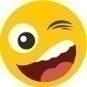 
MAIS OU MENOS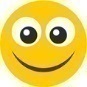 
NÃO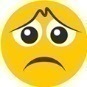 IDENTIFICO OS ELEMENTOS DO CIRCO APRESENTADOS NA CANÇÃO “O CIRCO JÁ CHEGOU”?RECONHEÇO OUTROS ELEMENTOS DO CIRCO ALÉM DAQUELES APRESENTADOS NA CANÇÃO?COMPARTILHO MINHAS EXPERIÊNCIAS COM OS COLEGAS?PARTICIPO DAS ATIVIDADES PROPOSTAS COM ATENÇÃO E ESFORÇO?NAS QUESTÕES EM QUE VOCÊ RESPONDEU NÃO, O QUE ACREDITA QUE PRECISA FAZER PARA MELHORAR?________________________________________________________________________________________________________________________________________________________________________________________________________________________________________________________________________________________________________________________________________________________________________________________________________________________________________________________________________________________________________________________________________________________________________________________________________________________________________________________________________________________________NAS QUESTÕES EM QUE VOCÊ RESPONDEU NÃO, O QUE ACREDITA QUE PRECISA FAZER PARA MELHORAR?________________________________________________________________________________________________________________________________________________________________________________________________________________________________________________________________________________________________________________________________________________________________________________________________________________________________________________________________________________________________________________________________________________________________________________________________________________________________________________________________________________________________NAS QUESTÕES EM QUE VOCÊ RESPONDEU NÃO, O QUE ACREDITA QUE PRECISA FAZER PARA MELHORAR?________________________________________________________________________________________________________________________________________________________________________________________________________________________________________________________________________________________________________________________________________________________________________________________________________________________________________________________________________________________________________________________________________________________________________________________________________________________________________________________________________________________________NAS QUESTÕES EM QUE VOCÊ RESPONDEU NÃO, O QUE ACREDITA QUE PRECISA FAZER PARA MELHORAR?________________________________________________________________________________________________________________________________________________________________________________________________________________________________________________________________________________________________________________________________________________________________________________________________________________________________________________________________________________________________________________________________________________________________________________________________________________________________________________________________________________________________